                       Mount Litera Zee School, Haridwar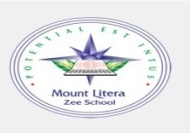                        (2017-18)             Final Examination            Date sheet for computer practical for class— I to VTime: 20 minutes									      MM: 20 Principal ClassDate/DayTopicV-A,B12-02-18MondayMake a Presentation on Input devices and Output devicesI-A,B and C14-02-18WednesdayWrite a poem in NotepadII-A,B15-02-18ThursdayWrite a small story in MS WordII-C16-02-18FridayWrite a small story in MS WordIII-B,A12-02-18 and 13-02-18Monday and TuesdayDo mathematical calculation in LogoIII-A, B16-02-18FridayDo mathematical calculation in LogoIV-A,B15-02-18ThursdayDraw  a flower and Half Moon using Repeat Primitives